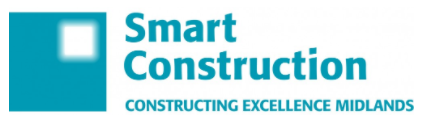 Zoom Theme Group Meeting19th January 2021 3pm – 5pmNotes Attendees /  ApologiesAdrian Green, Dhiran Vagdia, Ele George, Mick Hinds, Nohman Awan, Tim Willis, Warren Hill.  All other apologies, as noted.  Given the new members, introductions were made for those present.Matters Arising:Sharing Best Practice - HS2 – DV to speak to NA offline about a possible presentation on the work at Balfour Beatty.MMC Map – call for support – EG presented on progress with the Map, further support from CEM and Mick Hinds invited, to populate companies, and possibly integrate with the work being done by Cast Consultants and Kier.Big Data – how can we turn this into an output? – DV to speak to WH about a possible presentation at the next Meeting.Emerging Realities Expo Andrew Carpenter – Item closed.Procurement Thought Leadership Group, Andrew Carpenter and / or Chris Clarke –Procurement Group’s views outlined in the recent launch of their Best Practice Guide CEM-Procurement-FINAL.pdf (cemidlands.org) National Lobbying, Broadband Infrastructure Dhiran Vagdia – Item closed.AOB.MMC / DFMAInteresting conversation around training for MMC / DFMA, there does not appear to be enough employers interested in external training, as many do their own.  EG and MH to discuss offline.DataAG shared interesting examples of data being used, manipulated and integrated within the water industry service sector.  Future presentation to be considered.EG shared the work that Totally Modular were doing over building and occupancy data capture and use, link and further information around Digital Twin Hub to follow.  See https://www.cdbb.cam.ac.uk/DFTG/NDTHub and the below note.One of the elements of our STELLAR consortium project is to produce ‘Digital Twins’. The Centre for Digitally Built Britain (CDBB) are bringing together organisations that are producing Digital Twins, ranging from railways to hospitals and everything in between.  They have created the DT Hub an online community for those involved in this work and hold a weekly 30 minute session to cover off developments in this arena. CDBB are looking to extend the Teams invitation to the Gemini call to any interested parties. If relevant, please contact (ndtprogramme@cdbb.cam.ac.uk) with your contact details so they can invite you and set up access to the Gemini call recordings.  As a pre-requisite, they recommend that new attendees to the Gemini call join the DT Hub so that they can access all the information regarding the Gemini programme as well as interact with members of the community.Background & further info:CDBB set up the National Digital Twin programme (NDTp) in 2018 following the recommendation from the National Infrastructure Commission in Data for the public good. BEIS tasked CDBB with taking the vision for a National Digital Twin forward and CDBB has since published the Gemini principles and the Pathway to the Information Management Framework which sets out the approach to setting up the framework to enable secure and resilient data sharing within and across infrastructure sectors and the built environment through connected digital twins. The DT Hub, which all are encouraged to join, has been set up to bring together the community of people developing digital twins.The NDTp has set up the Gemini Programme, which aims to develop resources for the DT Hub community and expand the outreach of the Information Management Framework and of the NDTp itself. The Gemini programme brings together people and organisations willing to volunteer by contributing time and resources to the NDTp to develop materials for use by the DT Hub community.The weekly Gemini Call gives a summary of current activity in the NDTp, an update on current Gemini projects and provides the opportunity to suggest new projects, ideas and raise questions directly with the NDTp team.If you are keen to get more involved in the NDTp then we invite you to join the Gemini call which takes place every Tuesday, 10:30-11:00 am via Microsoft Teams. If you would like to attend, please email the team at ndtprogramme@cdbb.cam.ac.uk.You can watch a summary of the latest updates on the Gemini call on the dedicated page on the DT Hub.EG also shared https://missionroom.com/ which may be of interest to members, immersive video tours, simulations.ProcurementTW shared some thoughts on data to be used for assessing whole life costing, to help promote best practice with Clients.  Therefore asking Clients to avoid the “lowest price wins” mentality.  DV to check with the Procurement Group, as to what their current thoughts were on this subject.Digitising ConstructionNA finished with a brief mention of his work around digitising construction activities, Smart and LEAN construction techniques.   Hopefully, a presentation on same to follow.Date of next meeting: Tuesday 20th April 2021, 3pm – 5pm, on Zoom.